               Отчет о проведении акции «Читай, Лысьва!» 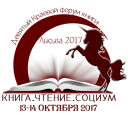 13 октября 2017 годНаименование учреждения ФИО руководителя площадкиФорма и краткое описание мероприятияГость мероприятияКоличество участников Электронная почта, телефон